A Comissão de Ensino e Formação – CEF-CAU/RJ, reunida ordinariamente por meio de videoconferência, no dia 15 de julho de 2022, e, no uso das competências que lhe conferem os arts. 109 e 110 do Regimento Interno do CAU/RJ, com a participação dos Conselheiros, Lucas Alencar Faulhaber Barbosa, Marta Regina Ribeiro Costa, Tanya Argentina Cano Collado, Tereza Cristina Dos Reis e Vicente de Paula Alvarenga Rodrigues, após análise do assunto em epígrafe, eConsiderando a Resolução CAU/BR nº 162/2018 que dispõe sobre o registro do título complementar e o exercício das atividades do arquiteto e urbanista com especialização em Engenharia de Segurança do Trabalho e dá outras providências;Considerando os normativos referentes ao título de especialista em Engenharia de Segurança do Trabalho: Lei nº 7410/1985 e Decreto nº 92530/1986 e os normativos vigentes no sistema de ensino: Resolução CNE/CES nº 1/2018 e Parecer CFE/CESU nº 19/1987;Considerando a Deliberação nº 017/2020-CEF-CAU/BR que dispõe sobre os normativos vigentes para deferimento de requerimento de registro de título complementar de Engenheiro(a) de Segurança do Trabalho (Especialização) submetido à apreciação do CAU;Considerando a Deliberação Plenária DPOBR nº 00101-05/2020, que aprova as orientações e os procedimentos para registro de título complementar de Engenheiro(a) de Segurança do Trabalho (Especialização), e dá outras providências;Considerando a Deliberação nº 006/2020-CEF-CAU/RJ, que delega a instrução e análise de processos de registro do título complementar de Engenheiro(a) de Segurança do Trabalho (Especialização) para o corpo técnico da Gerência Técnica do CAU/RJ, conforme Resolução CAU/BR nº 162/2018;Considerando a Deliberação nº 009/2021-CEF-CAU/BR que esclareceu aos CAU/UF, em especial ao CAU/RJ, a inexistência de restrições para registro do título complementar deAvenida República do Chile 230 – 23º andar Centro - Rio de Janeiro - RJ - CEP: 20031-170especialização em Engenharia de Segurança do Trabalho na modalidade de Ensino a distância no CAU, desde que o curso esteja regular perante o MEC e atenda ao disposto na Resolução CAU/BR nº 162/2018 e na Deliberação Plenária DPOBR-0101-05 2020, especialmente no que se refere às horas destinadas às atividades práticas, conforme as diretrizes curriculares fixadas pelo Conselho Nacional de Educação (CNE), em observância ao parágrafo único do art. 1º da Lei 7.410, de 1985;Considerando a análise dos documentos apresentados: Certificado, Histórico Escolar e documentos complementares;DELIBEROU:1. APROVAR as inclusões em caráter definitivo dos títulos complementares de Pós- graduação em Engenharia de Segurança do Trabalho ao registro dos profissionais requerentes através dos protocolos SICCAU nº 1517832/2022, 1544425/2022, 1546317/2022, 1552802/2022 e 1558439/2022, conforme relatórios de análise individual de documentação, anexos a esta deliberação.Rio de Janeiro/RJ, 15 de julho de 2022.TEREZA CRISTINA DOS REISCoordenadora CEF-CAU/RJAvenida República do Chile 230 – 23º andar Centro - Rio de Janeiro - RJ - CEP: 20031-170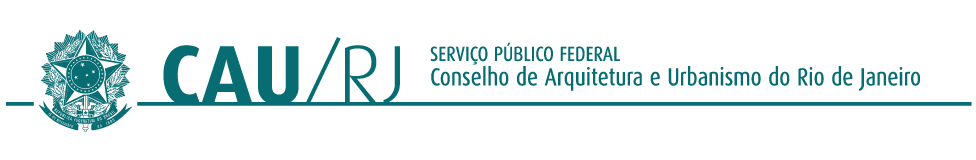 ANÁLISE DOCUMENTAÇÃO PARA REGISTRO DOTÍTULO DE ENGENHEIRO DE SEGURANÇA DO TRABALHO (Deliberação CEF-CAU/BR n° 94/2018)Rio de Janeiro/RJ - 01/07/2022Nathalia Aiello (Analista técnica)TÍTULO DE ENGENHEIRO DE SEGURANÇA DO TRABALHO (DELIBERAÇÃO PLENÁRIA DPOBR Nº 00101-05/2020)Rio de Janeiro/RJ - 07/07/2022Nathalia Aiello (Analista técnica CAU/RJ)PROCESSOPROTOCOLOS SICCAU nº 1517832/2022, 1544425/2022, 1546317/2022, 1552802/2022 e 1558439/2022.INTERESSADOVÁRIOSASSUNTOINCLUSÃO DE TÍTULO COMPLEMENTAR DE ESPECIALISTA EM ENGENHARIA DE SEGURANÇA DO TRABALHOIDENTIFICAÇÃO DO REQUERENTE E PROCESSO:IDENTIFICAÇÃO DO REQUERENTE E PROCESSO:IDENTIFICAÇÃO DO REQUERENTE E PROCESSO:IDENTIFICAÇÃO DO REQUERENTE E PROCESSO:IDENTIFICAÇÃO DO REQUERENTE E PROCESSO:Nº Protocolo SICCAU/ANONº Protocolo SICCAU/ANO1517832/20221517832/20221517832/2022Nome do RequerenteNome do RequerenteNº Registro CAUNº Registro CAUStatus do RegistroStatus do RegistroATIVOATIVOATIVODOCUMENTAÇÃO APRESENTADA:DOCUMENTAÇÃO APRESENTADA:DOCUMENTAÇÃO APRESENTADA:DOCUMENTAÇÃO APRESENTADA:DOCUMENTAÇÃO APRESENTADA:Certificado e Histórico EscolarCertificado e Histórico EscolarCertificado (0906 - L007, FL0227V) e Histórico Escolar contendoCertificado (0906 - L007, FL0227V) e Histórico Escolar contendoCertificado (0906 - L007, FL0227V) e Histórico Escolar contendoIDENTIFICAÇÃO DA INSTITUIÇÃO E DO CURSO:IDENTIFICAÇÃO DA INSTITUIÇÃO E DO CURSO:IDENTIFICAÇÃO DA INSTITUIÇÃO E DO CURSO:IDENTIFICAÇÃO DA INSTITUIÇÃO E DO CURSO:IDENTIFICAÇÃO DA INSTITUIÇÃO E DO CURSO:Nome da InstituiçãoNome da InstituiçãoUNIVERSIDADE CÂNDIDO MENDES - UCAMUNIVERSIDADE CÂNDIDO MENDES - UCAMUNIVERSIDADE CÂNDIDO MENDES - UCAMCódigo MEC da IESCódigo MEC da IES115311531153Portaria/Decreto de CredenciamentoPortaria/Decreto de CredenciamentoPORTARIA N. 1.282, DE 26 DE OUTUBRO DE 2010PORTARIA N. 1.282, DE 26 DE OUTUBRO DE 2010PORTARIA N. 1.282, DE 26 DE OUTUBRO DE 2010DADOS DO CURSO REALIZADO:DADOS DO CURSO REALIZADO:DADOS DO CURSO REALIZADO:DADOS DO CURSO REALIZADO:DADOS DO CURSO REALIZADO:Período do CursoPeríodo do Curso27/11/2018 - 11/05/202127/11/2018 - 11/05/202127/11/2018 - 11/05/2021Título da Monografia ou Trabalho de Conclusão de Curso (Opcional)Título da Monografia ou Trabalho de Conclusão de Curso (Opcional)e-mail para a Instituição de Ensino comconfirmação do egressoe-mail para a Instituição de Ensino comconfirmação do egressoConfirmação por e-mail em 30/06/2022: Michelle Beraldi Marques                                                                   - Secretária AdjuntaConfirmação por e-mail em 30/06/2022: Michelle Beraldi Marques                                                                   - Secretária AdjuntaConfirmação por e-mail em 30/06/2022: Michelle Beraldi Marques                                                                   - Secretária AdjuntaANÁLISE DA ESTRUTURA CURRICULAR:ANÁLISE DA ESTRUTURA CURRICULAR:ANÁLISE DA ESTRUTURA CURRICULAR:ANÁLISE DA ESTRUTURA CURRICULAR:ANÁLISE DA ESTRUTURA CURRICULAR:Disciplina obrigatória (Parecer CFE/CESU 19/1987)Carga Horária mínimaDisciplina CursadaCarga Horária cursadaParecerIntrodução a Engenharia de Segurançado Trabalho20Introdução à Engenharia de Segurança doTrabalho20ATENDEPrevenção e Controle de Riscos em Máquinas, Equipamentos e Instalações80Prevenção e Controle de Riscos em Máquinas, Equipamentos e Instalações I e Prevenção e Controle de Riscos em Máquinas,Equipamentos e Instalações II80ATENDEHigiene do Trabalho140Higiene do Trabalho I, Higiene do Trabalho II eHigiene do Trabalho III150ATENDEProteção do Meio Ambiente45Proteção do Meio Ambiente50ATENDEProteção contra Incêndio e Explosões60Proteção contra Incêndio e Explosões60ATENDEGerência de Riscos60Gerência de Riscos60ATENDEPsicologia na Engenharia de Segurança, Comunicação e Treinamento15Psicologia da Engenharia de Segurança20ATENDEAdministração Aplicada a Engenharia deSegurança30Administração aplicada à Engenharia deSegurança30ATENDEAmbiente e as Doenças do Trabalho50O Ambiente e as Doenças do Trabalho50ATENDEErgonomia30Ergonomia30ATENDELegislação e Normas Técnicas20Legislação aplicada à Eng. De Seg. do Trabalho20ATENDECARGA HORÁRIA TOTAL DISCIPLINASOBRIGATÓRIAS550CARGA HORÁRIA TOTAL DISCIPLINASOBRIGATÓRIAS CURSADAS570ATENDEOptativas (Complementares)50Projeto Final: Metodologia da pesquisa emonografia20ATENDEOptativas (Complementares)50Documentação para eng. Seg. trabalho30ATENDECARGA HORÁRIA TOTAL600CARGA HORÁRIA TOTAL CURSADA620ATENDENÚMERO DE HORAS AULA PRÁTICAS(10%total)Distribuídas nas disciplinas (informadas noHistórico Escolar)60xANÁLISE DO CORPO DOCENTE:ANÁLISE DO CORPO DOCENTE:ANÁLISE DO CORPO DOCENTE:ANÁLISE DO CORPO DOCENTE:ANÁLISE DO CORPO DOCENTE:Total de professores sem pós graduaçãoTotal de professores sem pós graduação000Total de professores EspecialistasTotal de professores Especialistas666Total de prof. com Mestrado ou DoutoradoTotal de prof. com Mestrado ou Doutorado444TOTAL DE PROFESSORESTOTAL DE PROFESSORES101010Percentual de Professores com Mestrado ouDoutorado (> ou = 30%)Percentual de Professores com Mestrado ouDoutorado (> ou = 30%)40%40%ATENDEIDENTIFICAÇÃO DO REQUERENTE E PROCESSO:IDENTIFICAÇÃO DO REQUERENTE E PROCESSO:IDENTIFICAÇÃO DO REQUERENTE E PROCESSO:IDENTIFICAÇÃO DO REQUERENTE E PROCESSO:IDENTIFICAÇÃO DO REQUERENTE E PROCESSO:IDENTIFICAÇÃO DO REQUERENTE E PROCESSO:IDENTIFICAÇÃO DO REQUERENTE E PROCESSO:IDENTIFICAÇÃO DO REQUERENTE E PROCESSO:Nº Protocolo SICCAU/ANONº Protocolo SICCAU/ANO1544425/20221544425/20221544425/20221544425/20221544425/20221544425/2022Nome do RequerenteNome do RequerenteNº Registro CAUNº Registro CAUStatus do RegistroStatus do RegistroATIVOATIVOATIVOATIVOATIVOATIVODOCUMENTAÇÃO APRESENTADA:DOCUMENTAÇÃO APRESENTADA:DOCUMENTAÇÃO APRESENTADA:DOCUMENTAÇÃO APRESENTADA:DOCUMENTAÇÃO APRESENTADA:DOCUMENTAÇÃO APRESENTADA:DOCUMENTAÇÃO APRESENTADA:DOCUMENTAÇÃO APRESENTADA:Certificado e Histórico EscolarCertificado e Histórico EscolarCertificado (9598.2 - L11, FL031), Histórico Escolar (verso certificado) e Ementa do curso (carga horária práticas 60h)Certificado (9598.2 - L11, FL031), Histórico Escolar (verso certificado) e Ementa do curso (carga horária práticas 60h)Certificado (9598.2 - L11, FL031), Histórico Escolar (verso certificado) e Ementa do curso (carga horária práticas 60h)Certificado (9598.2 - L11, FL031), Histórico Escolar (verso certificado) e Ementa do curso (carga horária práticas 60h)Certificado (9598.2 - L11, FL031), Histórico Escolar (verso certificado) e Ementa do curso (carga horária práticas 60h)Certificado (9598.2 - L11, FL031), Histórico Escolar (verso certificado) e Ementa do curso (carga horária práticas 60h)IDENTIFICAÇÃO DA INSTITUIÇÃO E DO CURSO:IDENTIFICAÇÃO DA INSTITUIÇÃO E DO CURSO:IDENTIFICAÇÃO DA INSTITUIÇÃO E DO CURSO:IDENTIFICAÇÃO DA INSTITUIÇÃO E DO CURSO:IDENTIFICAÇÃO DA INSTITUIÇÃO E DO CURSO:IDENTIFICAÇÃO DA INSTITUIÇÃO E DO CURSO:IDENTIFICAÇÃO DA INSTITUIÇÃO E DO CURSO:IDENTIFICAÇÃO DA INSTITUIÇÃO E DO CURSO:Nome da InstituiçãoNome da InstituiçãoUNIVERSIDADE CÂNDIDO MENDES - UCAMUNIVERSIDADE CÂNDIDO MENDES - UCAMUNIVERSIDADE CÂNDIDO MENDES - UCAMUNIVERSIDADE CÂNDIDO MENDES - UCAMUNIVERSIDADE CÂNDIDO MENDES - UCAMUNIVERSIDADE CÂNDIDO MENDES - UCAMCódigo e-MEC da IESCódigo e-MEC da IES115311531153115311531153Código e-MEC do CursoCódigo e-MEC do Curso649896498964989649896498964989Portaria/Decreto de CredenciamentoPortaria/Decreto de CredenciamentoCredenciamento pelo decreto s/nº de 24/11/1997 (DOU nº 228seção 1, pág. 27484 de 25/11/1997Credenciamento pelo decreto s/nº de 24/11/1997 (DOU nº 228seção 1, pág. 27484 de 25/11/1997Credenciamento pelo decreto s/nº de 24/11/1997 (DOU nº 228seção 1, pág. 27484 de 25/11/1997Credenciamento pelo decreto s/nº de 24/11/1997 (DOU nº 228seção 1, pág. 27484 de 25/11/1997Credenciamento pelo decreto s/nº de 24/11/1997 (DOU nº 228seção 1, pág. 27484 de 25/11/1997Credenciamento pelo decreto s/nº de 24/11/1997 (DOU nº 228seção 1, pág. 27484 de 25/11/1997DADOS DO CURSO REALIZADO:DADOS DO CURSO REALIZADO:DADOS DO CURSO REALIZADO:DADOS DO CURSO REALIZADO:DADOS DO CURSO REALIZADO:DADOS DO CURSO REALIZADO:DADOS DO CURSO REALIZADO:DADOS DO CURSO REALIZADO:Período do CursoPeríodo do Curso10/06/2020 - 17/11/202110/06/2020 - 17/11/202110/06/2020 - 17/11/202110/06/2020 - 17/11/202110/06/2020 - 17/11/202110/06/2020 - 17/11/2021Título da Monografia ou Trabalho de Conclusãode Curso (Opcional)Título da Monografia ou Trabalho de Conclusãode Curso (Opcional)e-mail para a Instituição de Ensino com confirmação do egressoe-mail para a Instituição de Ensino com confirmação do egressoConfirmação do curso por e-mail em 28/06/2022: Vanderson Martins                                                                      Confirmação do curso por e-mail em 28/06/2022: Vanderson Martins                                                                      Confirmação do curso por e-mail em 28/06/2022: Vanderson Martins                                                                      Confirmação do curso por e-mail em 28/06/2022: Vanderson Martins                                                                      Confirmação do curso por e-mail em 28/06/2022: Vanderson Martins                                                                      Confirmação do curso por e-mail em 28/06/2022: Vanderson Martins                                                                      ANÁLISE DA ESTRUTURA CURRICULAR:ANÁLISE DA ESTRUTURA CURRICULAR:ANÁLISE DA ESTRUTURA CURRICULAR:ANÁLISE DA ESTRUTURA CURRICULAR:ANÁLISE DA ESTRUTURA CURRICULAR:ANÁLISE DA ESTRUTURA CURRICULAR:ANÁLISE DA ESTRUTURA CURRICULAR:ANÁLISE DA ESTRUTURA CURRICULAR:Disciplina obrigatória (Parecer CFE/CESU 19/1987)Carga Horária mínimaDisciplina CursadaDisciplina CursadaCarga Horária cursadaCarga Horária cursadaCarga Horária cursadaParecerIntrodução a Engenharia de Segurançado Trabalho20Introdução à Engenharia de Segurança doTrabalhoIntrodução à Engenharia de Segurança doTrabalho202020ATENDEPrevenção e Controle de Riscos em Máquinas, Equipamentos e Instalações80Prevenção e Controle de Riscos em Máquinas, Equipamentos e InstalaçõesPrevenção e Controle de Riscos em Máquinas, Equipamentos e Instalações808080ATENDEHigiene do Trabalho140Higiene do TrabalhoHigiene do Trabalho140140140ATENDEProteção do Meio Ambiente45Proteção do Meio AmbienteProteção do Meio Ambiente606060ATENDEProteção contra Incêndio e Explosões60Proteção contra Incêndio e ExplosõesProteção contra Incêndio e Explosões606060ATENDEGerência de Riscos60Gerência de RiscosGerência de Riscos606060ATENDEPsicologia na Engenharia de Segurança, Comunicação e Treinamento15Psicologia da Engenharia de Segurança, Comunicação e TreinamentoPsicologia da Engenharia de Segurança, Comunicação e Treinamento202020ATENDEAdministração Aplicada a Engenharia deSegurança30Administração aplicada à Engenharia deSegurançaAdministração aplicada à Engenharia deSegurança303030ATENDEAmbiente e as Doenças do Trabalho50O Ambiente e as Doenças do TrabalhoO Ambiente e as Doenças do Trabalho505050ATENDEErgonomia30ErgonomiaErgonomia303030ATENDELegislação e Normas Técnicas20Legislação e normas técnicasLegislação e normas técnicas202020ATENDECARGA HORÁRIA TOTAL DISCIPLINASOBRIGATÓRIAS550CARGA HORÁRIA TOTAL DISCIPLINASOBRIGATÓRIAS CURSADASCARGA HORÁRIA TOTAL DISCIPLINASOBRIGATÓRIAS CURSADAS570570570ATENDEOptativas (Complementares)50Metodologia do trabalho científicoMetodologia do trabalho científico505050ATENDECARGA HORÁRIA TOTAL600CARGA HORÁRIA TOTAL CURSADACARGA HORÁRIA TOTAL CURSADA620620620ATENDENÚMERO DE HORAS AULA PRÁTICAS(10%total)Conforme Ementa das disciplinas (Prevenção e controle de riscos 20h + Higiene do trabalho 40h )Conforme Ementa das disciplinas (Prevenção e controle de riscos 20h + Higiene do trabalho 40h )606060ATENDEANÁLISE DO CORPO DOCENTE:ANÁLISE DO CORPO DOCENTE:ANÁLISE DO CORPO DOCENTE:ANÁLISE DO CORPO DOCENTE:ANÁLISE DO CORPO DOCENTE:ANÁLISE DO CORPO DOCENTE:ANÁLISE DO CORPO DOCENTE:ANÁLISE DO CORPO DOCENTE:Total de professores sem pós graduaçãoTotal de professores sem pós graduação000000Total de professores EspecialistasTotal de professores Especialistas111111Total de prof. com Mestrado ou DoutoradoTotal de prof. com Mestrado ou Doutorado111111111111TOTAL DE PROFESSORESTOTAL DE PROFESSORES121212121212Percentual de Professores com Mestrado ouDoutorado (> ou = 30%)Percentual de Professores com Mestrado ouDoutorado (> ou = 30%)92%92%92%92%92%ATENDEIDENTIFICAÇÃO DO REQUERENTE E PROCESSO:IDENTIFICAÇÃO DO REQUERENTE E PROCESSO:IDENTIFICAÇÃO DO REQUERENTE E PROCESSO:IDENTIFICAÇÃO DO REQUERENTE E PROCESSO:IDENTIFICAÇÃO DO REQUERENTE E PROCESSO:IDENTIFICAÇÃO DO REQUERENTE E PROCESSO:Nº Protocolo SICCAU/ANONº Protocolo SICCAU/ANO1546317/20221546317/20221546317/20221546317/2022Nome do RequerenteNome do RequerenteNº Registro CAUNº Registro CAUStatus do RegistroStatus do RegistroATIVOATIVOATIVOATIVODOCUMENTAÇÃO APRESENTADA:DOCUMENTAÇÃO APRESENTADA:DOCUMENTAÇÃO APRESENTADA:DOCUMENTAÇÃO APRESENTADA:DOCUMENTAÇÃO APRESENTADA:DOCUMENTAÇÃO APRESENTADA:Certificado e Histórico EscolarCertificado e Histórico EscolarCertificado 12717, livro 06, folha 128, Histórico Escolar e Ementa dedisciplinas com carga horária teórica e práticaCertificado 12717, livro 06, folha 128, Histórico Escolar e Ementa dedisciplinas com carga horária teórica e práticaCertificado 12717, livro 06, folha 128, Histórico Escolar e Ementa dedisciplinas com carga horária teórica e práticaCertificado 12717, livro 06, folha 128, Histórico Escolar e Ementa dedisciplinas com carga horária teórica e práticaIDENTIFICAÇÃO DA INSTITUIÇÃO E DO CURSO:IDENTIFICAÇÃO DA INSTITUIÇÃO E DO CURSO:IDENTIFICAÇÃO DA INSTITUIÇÃO E DO CURSO:IDENTIFICAÇÃO DA INSTITUIÇÃO E DO CURSO:IDENTIFICAÇÃO DA INSTITUIÇÃO E DO CURSO:IDENTIFICAÇÃO DA INSTITUIÇÃO E DO CURSO:Nome da InstituiçãoNome da InstituiçãoFACULDADE ÚNICA DE IPATINGA - FUNIPFACULDADE ÚNICA DE IPATINGA - FUNIPFACULDADE ÚNICA DE IPATINGA - FUNIPFACULDADE ÚNICA DE IPATINGA - FUNIPCódigo e-MEC da IESCódigo e-MEC da IES15450154501545015450Código e-MEC do CursoCódigo e-MEC do Cursonão constanão constanão constanão constaPortaria/Decreto de CredenciamentoPortaria/Decreto de CredenciamentoCredenciada pela Portaria nº 366 de 12/03/1997 / RecredenciadaPortaria nº 206 de 08/04/2016 / Credenciada para oferta EAD Portaria nº 1004 17/08/2017.Credenciada pela Portaria nº 366 de 12/03/1997 / RecredenciadaPortaria nº 206 de 08/04/2016 / Credenciada para oferta EAD Portaria nº 1004 17/08/2017.Credenciada pela Portaria nº 366 de 12/03/1997 / RecredenciadaPortaria nº 206 de 08/04/2016 / Credenciada para oferta EAD Portaria nº 1004 17/08/2017.Credenciada pela Portaria nº 366 de 12/03/1997 / RecredenciadaPortaria nº 206 de 08/04/2016 / Credenciada para oferta EAD Portaria nº 1004 17/08/2017.DADOS DO CURSO REALIZADO:DADOS DO CURSO REALIZADO:DADOS DO CURSO REALIZADO:DADOS DO CURSO REALIZADO:DADOS DO CURSO REALIZADO:DADOS DO CURSO REALIZADO:Período do CursoPeríodo do Curso12/05/2021 - 03/06/202212/05/2021 - 03/06/202212/05/2021 - 03/06/202212/05/2021 - 03/06/2022Título da Monografia ou Trabalho de Conclusão de Curso (Opcional)Título da Monografia ou Trabalho de Conclusão de Curso (Opcional)Não constaNão constaNão constaNão constaE-mail para a Instituição de Ensino com confirmação do egressoE-mail para a Instituição de Ensino com confirmação do egressoConfirmação do curso por e-mail em 28/06/2022: - Setor de Certificado Pós Graduação Grupo ProminasConfirmação do curso por e-mail em 28/06/2022: - Setor de Certificado Pós Graduação Grupo ProminasConfirmação do curso por e-mail em 28/06/2022: - Setor de Certificado Pós Graduação Grupo ProminasConfirmação do curso por e-mail em 28/06/2022: - Setor de Certificado Pós Graduação Grupo ProminasANÁLISE DA ESTRUTURA CURRICULAR:ANÁLISE DA ESTRUTURA CURRICULAR:ANÁLISE DA ESTRUTURA CURRICULAR:ANÁLISE DA ESTRUTURA CURRICULAR:ANÁLISE DA ESTRUTURA CURRICULAR:ANÁLISE DA ESTRUTURA CURRICULAR:Disciplina obrigatória (Parecer CFE/CESU 19/1987)CargaHorária mínimaDisciplina CursadaDisciplina CursadaCargaHorária cursadaParecerIntrodução a Engenharia de Segurançado Trabalho20Introdução à Engenharia de Segurança doTrabalhoIntrodução à Engenharia de Segurança doTrabalho20ATENDEPrevenção e Controle de Riscos em Máquinas, Equipamentos e Instalações80Prevenção de Controle de Riscos em Máquinas, Equipamentos e InstalaçõesPrevenção de Controle de Riscos em Máquinas, Equipamentos e Instalações80ATENDEHigiene do Trabalho140Higiene do TrabalhoHigiene do Trabalho140ATENDEProteção do Meio Ambiente45Proteção do Meio AmbienteProteção do Meio Ambiente45ATENDEProteção contra Incêndio e Explosões60Proteção contra Incêndio e ExplosõesProteção contra Incêndio e Explosões60ATENDEGerência de Riscos60Gerência de RiscosGerência de Riscos60ATENDEPsicologia na Engenharia de Segurança, Comunicação e Treinamento15Psicologia da Engenharia de Segurança, Comunicação e TreinamentoPsicologia da Engenharia de Segurança, Comunicação e Treinamento15ATENDEAdministração Aplicada a Engenharia deSegurança30Administração aplicada à Engenharia deSegurançaAdministração aplicada à Engenharia deSegurança30ATENDEAmbiente e as Doenças do Trabalho50O Ambiente e as Doenças do TrabalhoO Ambiente e as Doenças do Trabalho50ATENDEErgonomia30ErgonomiaErgonomia30ATENDELegislação e Normas Técnicas20Legislação e Normas técnicasLegislação e Normas técnicas20ATENDECARGA HORÁRIA TOTAL DISCIPLINASOBRIGATÓRIAS550CARGA HORÁRIA TOTAL DISCIPLINASOBRIGATÓRIAS CURSADASCARGA HORÁRIA TOTAL DISCIPLINASOBRIGATÓRIAS CURSADAS550ATENDEOptativas (Complementares)50Metodologia do Trabalho científicoMetodologia do Trabalho científico50ATENDECARGA HORÁRIA TOTAL600CARGA HORÁRIA TOTAL CURSADACARGA HORÁRIA TOTAL CURSADA600ATENDENÚMERO DE HORAS AULA PRÁTICAS(10%total)Distribuídas nas disciplinas "Higiene do Trabalho(40h)" e "Prevenção de Controle de Riscos em Máquinas, Equipamentos e Instalações (20h)" conforme declaração enviada por e-mail em 18.03.2022.Distribuídas nas disciplinas "Higiene do Trabalho(40h)" e "Prevenção de Controle de Riscos em Máquinas, Equipamentos e Instalações (20h)" conforme declaração enviada por e-mail em 18.03.2022.60ATENDEANÁLISE DO CORPO DOCENTE:ANÁLISE DO CORPO DOCENTE:ANÁLISE DO CORPO DOCENTE:ANÁLISE DO CORPO DOCENTE:ANÁLISE DO CORPO DOCENTE:ANÁLISE DO CORPO DOCENTE:Total de professores sem pós graduaçãoTotal de professores sem pós graduação0000Total de professores EspecialistasTotal de professores Especialistas2222Total de prof. com Mestrado ou DoutoradoTotal de prof. com Mestrado ou Doutorado7777TOTAL DE PROFESSORESTOTAL DE PROFESSORES9999Percentual de Professores com Mestrado ouDoutorado (> ou = 30%)Percentual de Professores com Mestrado ouDoutorado (> ou = 30%)78%78%78%ATENDEIDENTIFICAÇÃO DO REQUERENTE E PROCESSO:IDENTIFICAÇÃO DO REQUERENTE E PROCESSO:IDENTIFICAÇÃO DO REQUERENTE E PROCESSO:IDENTIFICAÇÃO DO REQUERENTE E PROCESSO:IDENTIFICAÇÃO DO REQUERENTE E PROCESSO:IDENTIFICAÇÃO DO REQUERENTE E PROCESSO:IDENTIFICAÇÃO DO REQUERENTE E PROCESSO:Nº Protocolo SICCAU/ANONº Protocolo SICCAU/ANO1552802/20221552802/20221552802/20221552802/20221552802/2022Nome do RequerenteNome do RequerenteNº Registro CAUNº Registro CAUStatus do RegistroStatus do RegistroATIVOATIVOATIVOATIVOATIVODOCUMENTAÇÃO APRESENTADA:DOCUMENTAÇÃO APRESENTADA:DOCUMENTAÇÃO APRESENTADA:DOCUMENTAÇÃO APRESENTADA:DOCUMENTAÇÃO APRESENTADA:DOCUMENTAÇÃO APRESENTADA:DOCUMENTAÇÃO APRESENTADA:Certificado e Histórico EscolarCertificado e Histórico EscolarCertificado 0833/2021 (Livro AE001-2019, FL1836), Histórico Escolar e Ofício nº 161/2022 (confirmação de egresso e cargahorária prática cursada)Certificado 0833/2021 (Livro AE001-2019, FL1836), Histórico Escolar e Ofício nº 161/2022 (confirmação de egresso e cargahorária prática cursada)Certificado 0833/2021 (Livro AE001-2019, FL1836), Histórico Escolar e Ofício nº 161/2022 (confirmação de egresso e cargahorária prática cursada)Certificado 0833/2021 (Livro AE001-2019, FL1836), Histórico Escolar e Ofício nº 161/2022 (confirmação de egresso e cargahorária prática cursada)Certificado 0833/2021 (Livro AE001-2019, FL1836), Histórico Escolar e Ofício nº 161/2022 (confirmação de egresso e cargahorária prática cursada)IDENTIFICAÇÃO DA INSTITUIÇÃO E DO CURSO:IDENTIFICAÇÃO DA INSTITUIÇÃO E DO CURSO:IDENTIFICAÇÃO DA INSTITUIÇÃO E DO CURSO:IDENTIFICAÇÃO DA INSTITUIÇÃO E DO CURSO:IDENTIFICAÇÃO DA INSTITUIÇÃO E DO CURSO:IDENTIFICAÇÃO DA INSTITUIÇÃO E DO CURSO:IDENTIFICAÇÃO DA INSTITUIÇÃO E DO CURSO:Nome da InstituiçãoNome da InstituiçãoUNIVERSIDADE FEDERAL FLUMINENSEUNIVERSIDADE FEDERAL FLUMINENSEUNIVERSIDADE FEDERAL FLUMINENSEUNIVERSIDADE FEDERAL FLUMINENSEUNIVERSIDADE FEDERAL FLUMINENSECódigo MEC da IESCódigo MEC da IES572572572572572Portaria/Decreto de CredenciamentoPortaria/Decreto de CredenciamentoPORTARIA RECREDENCIMENTO Nº 144, DE 27 DE FEVEREIRO DE2013.PORTARIA RECREDENCIMENTO Nº 144, DE 27 DE FEVEREIRO DE2013.PORTARIA RECREDENCIMENTO Nº 144, DE 27 DE FEVEREIRO DE2013.PORTARIA RECREDENCIMENTO Nº 144, DE 27 DE FEVEREIRO DE2013.PORTARIA RECREDENCIMENTO Nº 144, DE 27 DE FEVEREIRO DE2013.DADOS DO CURSO REALIZADO:DADOS DO CURSO REALIZADO:DADOS DO CURSO REALIZADO:DADOS DO CURSO REALIZADO:DADOS DO CURSO REALIZADO:DADOS DO CURSO REALIZADO:DADOS DO CURSO REALIZADO:Período do CursoPeríodo do Cursomaio/2019 à fevreiro/2021maio/2019 à fevreiro/2021maio/2019 à fevreiro/2021maio/2019 à fevreiro/2021maio/2019 à fevreiro/2021Título da Monografia ou Trabalho de Conclusão de Curso (Opcional)Título da Monografia ou Trabalho de Conclusão de Curso (Opcional)E-mail para a Instituição de Ensino com confirmação do egressoE-mail para a Instituição de Ensino com confirmação do egressoConfirmação de egresso e carga horária prática através de e-mail em 01/07/2022: Diogo de Azevedo Leão                                            ) Ofício nº 161/2022Confirmação de egresso e carga horária prática através de e-mail em 01/07/2022: Diogo de Azevedo Leão                                            ) Ofício nº 161/2022Confirmação de egresso e carga horária prática através de e-mail em 01/07/2022: Diogo de Azevedo Leão                                            ) Ofício nº 161/2022Confirmação de egresso e carga horária prática através de e-mail em 01/07/2022: Diogo de Azevedo Leão                                            ) Ofício nº 161/2022Confirmação de egresso e carga horária prática através de e-mail em 01/07/2022: Diogo de Azevedo Leão                                            ) Ofício nº 161/2022ANÁLISE DA ESTRUTURA CURRICULAR:ANÁLISE DA ESTRUTURA CURRICULAR:ANÁLISE DA ESTRUTURA CURRICULAR:ANÁLISE DA ESTRUTURA CURRICULAR:ANÁLISE DA ESTRUTURA CURRICULAR:ANÁLISE DA ESTRUTURA CURRICULAR:ANÁLISE DA ESTRUTURA CURRICULAR:Disciplina obrigatória (Parecer CFE/CESU 19/1987)Carga Horária mínimaDisciplina CursadaDisciplina CursadaCarga Horária cursadaCarga Horária cursadaParecerIntrodução a Engenharia de Segurançado Trabalho20Introdução à Engenharia de Segurança doTrabalhoIntrodução à Engenharia de Segurança doTrabalho3030ATENDEPrevenção e Controle de Riscos em Máquinas, Equipamentos e Instalações80Prevenção e Controle de Riscos em Máquinas, Equipamentos e InstalaçõesPrevenção e Controle de Riscos em Máquinas, Equipamentos e Instalações9090ATENDEHigiene do Trabalho140Higiene do TrabalhoHigiene do Trabalho150150ATENDEProteção do Meio Ambiente45Proteção ao Meio AmbienteProteção ao Meio Ambiente4545ATENDEProteção contra Incêndio e Explosões60Proteção contra Incêndio e ExplosõesProteção contra Incêndio e Explosões6060ATENDEGerência de Riscos60Gerência de RiscosGerência de Riscos6060ATENDEPsicologia na Engenharia de Segurança, Comunicação e Treinamento15Psicologia da Engenharia de Segurança, Comunicação e TreinamentoPsicologia da Engenharia de Segurança, Comunicação e Treinamento1515ATENDEAdministração Aplicada a Engenharia deSegurança30Administração aplicada a Engenharia deSegurançaAdministração aplicada a Engenharia deSegurança3030ATENDEAmbiente e as Doenças do Trabalho50O Ambiente e as Doenças do TrabalhoO Ambiente e as Doenças do Trabalho6060ATENDEErgonomia30ErgonomiaErgonomia3030ATENDELegislação e Normas Técnicas20Legislação e Normas técnicasLegislação e Normas técnicas3030ATENDECARGA HORÁRIA TOTAL DISCIPLINASOBRIGATÓRIAS550CARGA HORÁRIA TOTAL DISCIPLINASOBRIGATÓRIAS CURSADASCARGA HORÁRIA TOTAL DISCIPLINASOBRIGATÓRIAS CURSADAS600600ATENDEOptativas (Complementares)50SEGURANÇA EM INSTALAÇÕES ELÉTRICASSEGURANÇA EM INSTALAÇÕES ELÉTRICAS1515ATENDEOptativas (Complementares)50SEGURANÇA NA CONSTRUÇÃO CIVILSEGURANÇA NA CONSTRUÇÃO CIVIL1515ATENDEOptativas (Complementares)50Projeto FinalProjeto Final3030ATENDECARGA HORÁRIA TOTAL600CARGA HORÁRIA TOTAL CURSADACARGA HORÁRIA TOTAL CURSADA660660ATENDENÚMERO DE HORAS AULA PRÁTICAS(10%total)Distribuídas nas disciplinas conforme Ofício nº161/2022 enviado pela UFFDistribuídas nas disciplinas conforme Ofício nº161/2022 enviado pela UFF6060ATENDEANÁLISE DO CORPO DOCENTE:ANÁLISE DO CORPO DOCENTE:ANÁLISE DO CORPO DOCENTE:ANÁLISE DO CORPO DOCENTE:ANÁLISE DO CORPO DOCENTE:ANÁLISE DO CORPO DOCENTE:ANÁLISE DO CORPO DOCENTE:Total de professores sem pós graduaçãoTotal de professores sem pós graduação00000Total de professores EspecialistasTotal de professores Especialistas00000Total de prof. com Mestrado ou DoutoradoTotal de prof. com Mestrado ou Doutorado88888TOTAL DE PROFESSORESTOTAL DE PROFESSORES88888Percentual de Professores com Mestrado ouDoutorado (> ou = 30%)Percentual de Professores com Mestrado ouDoutorado (> ou = 30%)100%100%100%100%ATENDEIDENTIFICAÇÃO DO REQUERENTE E PROCESSO:IDENTIFICAÇÃO DO REQUERENTE E PROCESSO:IDENTIFICAÇÃO DO REQUERENTE E PROCESSO:IDENTIFICAÇÃO DO REQUERENTE E PROCESSO:IDENTIFICAÇÃO DO REQUERENTE E PROCESSO:IDENTIFICAÇÃO DO REQUERENTE E PROCESSO:IDENTIFICAÇÃO DO REQUERENTE E PROCESSO:IDENTIFICAÇÃO DO REQUERENTE E PROCESSO:Nº Protocolo SICCAU/ANONº Protocolo SICCAU/ANO1558439/20221558439/20221558439/20221558439/20221558439/20221558439/2022Nome do RequerenteNome do RequerenteNº Registro CAUNº Registro CAUStatus do RegistroStatus do RegistroATIVOATIVOATIVOATIVOATIVOATIVODOCUMENTAÇÃO APRESENTADA:DOCUMENTAÇÃO APRESENTADA:DOCUMENTAÇÃO APRESENTADA:DOCUMENTAÇÃO APRESENTADA:DOCUMENTAÇÃO APRESENTADA:DOCUMENTAÇÃO APRESENTADA:DOCUMENTAÇÃO APRESENTADA:DOCUMENTAÇÃO APRESENTADA:Certificado e Histórico EscolarCertificado e Histórico EscolarCertificado (11883.2 - L12, FL165V), Histórico Escolar (verso certificado) e Ementa do curso (carga horária práticas 60h)Certificado (11883.2 - L12, FL165V), Histórico Escolar (verso certificado) e Ementa do curso (carga horária práticas 60h)Certificado (11883.2 - L12, FL165V), Histórico Escolar (verso certificado) e Ementa do curso (carga horária práticas 60h)Certificado (11883.2 - L12, FL165V), Histórico Escolar (verso certificado) e Ementa do curso (carga horária práticas 60h)Certificado (11883.2 - L12, FL165V), Histórico Escolar (verso certificado) e Ementa do curso (carga horária práticas 60h)Certificado (11883.2 - L12, FL165V), Histórico Escolar (verso certificado) e Ementa do curso (carga horária práticas 60h)IDENTIFICAÇÃO DA INSTITUIÇÃO E DO CURSO:IDENTIFICAÇÃO DA INSTITUIÇÃO E DO CURSO:IDENTIFICAÇÃO DA INSTITUIÇÃO E DO CURSO:IDENTIFICAÇÃO DA INSTITUIÇÃO E DO CURSO:IDENTIFICAÇÃO DA INSTITUIÇÃO E DO CURSO:IDENTIFICAÇÃO DA INSTITUIÇÃO E DO CURSO:IDENTIFICAÇÃO DA INSTITUIÇÃO E DO CURSO:IDENTIFICAÇÃO DA INSTITUIÇÃO E DO CURSO:Nome da InstituiçãoNome da InstituiçãoUNIVERSIDADE CÂNDIDO MENDES - UCAMUNIVERSIDADE CÂNDIDO MENDES - UCAMUNIVERSIDADE CÂNDIDO MENDES - UCAMUNIVERSIDADE CÂNDIDO MENDES - UCAMUNIVERSIDADE CÂNDIDO MENDES - UCAMUNIVERSIDADE CÂNDIDO MENDES - UCAMCódigo e-MEC da IESCódigo e-MEC da IES115311531153115311531153Código e-MEC do CursoCódigo e-MEC do Curso649896498964989649896498964989Portaria/Decreto de CredenciamentoPortaria/Decreto de CredenciamentoCredenciamento pelo decreto s/nº de 24/11/1997 (DOU nº 228seção 1, pág. 27484 de 25/11/1997Credenciamento pelo decreto s/nº de 24/11/1997 (DOU nº 228seção 1, pág. 27484 de 25/11/1997Credenciamento pelo decreto s/nº de 24/11/1997 (DOU nº 228seção 1, pág. 27484 de 25/11/1997Credenciamento pelo decreto s/nº de 24/11/1997 (DOU nº 228seção 1, pág. 27484 de 25/11/1997Credenciamento pelo decreto s/nº de 24/11/1997 (DOU nº 228seção 1, pág. 27484 de 25/11/1997Credenciamento pelo decreto s/nº de 24/11/1997 (DOU nº 228seção 1, pág. 27484 de 25/11/1997DADOS DO CURSO REALIZADO:DADOS DO CURSO REALIZADO:DADOS DO CURSO REALIZADO:DADOS DO CURSO REALIZADO:DADOS DO CURSO REALIZADO:DADOS DO CURSO REALIZADO:DADOS DO CURSO REALIZADO:DADOS DO CURSO REALIZADO:Período do CursoPeríodo do Curso06/11/2020 - 07/03/202206/11/2020 - 07/03/202206/11/2020 - 07/03/202206/11/2020 - 07/03/202206/11/2020 - 07/03/202206/11/2020 - 07/03/2022Título da Monografia ou Trabalho de Conclusãode Curso (Opcional)Título da Monografia ou Trabalho de Conclusãode Curso (Opcional)e-mail para a Instituição de Ensino com confirmação do egressoe-mail para a Instituição de Ensino com confirmação do egressoConfirmação do curso por e-mail em 05/07/2022: Ana Lucia Vianna Ferreira                                                                     - Assistente Administrativo II - URDConfirmação do curso por e-mail em 05/07/2022: Ana Lucia Vianna Ferreira                                                                     - Assistente Administrativo II - URDConfirmação do curso por e-mail em 05/07/2022: Ana Lucia Vianna Ferreira                                                                     - Assistente Administrativo II - URDConfirmação do curso por e-mail em 05/07/2022: Ana Lucia Vianna Ferreira                                                                     - Assistente Administrativo II - URDConfirmação do curso por e-mail em 05/07/2022: Ana Lucia Vianna Ferreira                                                                     - Assistente Administrativo II - URDConfirmação do curso por e-mail em 05/07/2022: Ana Lucia Vianna Ferreira                                                                     - Assistente Administrativo II - URDANÁLISE DA ESTRUTURA CURRICULAR:ANÁLISE DA ESTRUTURA CURRICULAR:ANÁLISE DA ESTRUTURA CURRICULAR:ANÁLISE DA ESTRUTURA CURRICULAR:ANÁLISE DA ESTRUTURA CURRICULAR:ANÁLISE DA ESTRUTURA CURRICULAR:ANÁLISE DA ESTRUTURA CURRICULAR:ANÁLISE DA ESTRUTURA CURRICULAR:Disciplina obrigatória (Parecer CFE/CESU 19/1987)Carga Horária mínimaDisciplina CursadaDisciplina CursadaDisciplina CursadaCarga Horária cursadaParecerParecerIntrodução a Engenharia de Segurançado Trabalho20Introdução à Engenharia de Segurança doTrabalhoIntrodução à Engenharia de Segurança doTrabalhoIntrodução à Engenharia de Segurança doTrabalho25ATENDEATENDEPrevenção e Controle de Riscos em Máquinas, Equipamentos e Instalações80Prevenção e Controle de Riscos em Máquinas, Equipamentos e InstalaçõesPrevenção e Controle de Riscos em Máquinas, Equipamentos e InstalaçõesPrevenção e Controle de Riscos em Máquinas, Equipamentos e Instalações80ATENDEATENDEHigiene do Trabalho140Higiene do TrabalhoHigiene do TrabalhoHigiene do Trabalho140ATENDEATENDEProteção do Meio Ambiente45Proteção do Meio AmbienteProteção do Meio AmbienteProteção do Meio Ambiente60ATENDEATENDEProteção contra Incêndio e Explosões60Proteção contra Incêndio e ExplosõesProteção contra Incêndio e ExplosõesProteção contra Incêndio e Explosões60ATENDEATENDEGerência de Riscos60Gerência de RiscosGerência de RiscosGerência de Riscos60ATENDEATENDEPsicologia na Engenharia de Segurança, Comunicação e Treinamento15Psicologia da Engenharia de Segurança, Comunicação e TreinamentoPsicologia da Engenharia de Segurança, Comunicação e TreinamentoPsicologia da Engenharia de Segurança, Comunicação e Treinamento25ATENDEATENDEAdministração Aplicada a Engenharia deSegurança30Administração aplicada à Engenharia deSegurançaAdministração aplicada à Engenharia deSegurançaAdministração aplicada à Engenharia deSegurança30ATENDEATENDEAmbiente e as Doenças do Trabalho50O Ambiente e as Doenças do TrabalhoO Ambiente e as Doenças do TrabalhoO Ambiente e as Doenças do Trabalho50ATENDEATENDEErgonomia30ErgonomiaErgonomiaErgonomia30ATENDEATENDELegislação e Normas Técnicas20Legislação e normas técnicasLegislação e normas técnicasLegislação e normas técnicas25ATENDEATENDECARGA HORÁRIA TOTAL DISCIPLINASOBRIGATÓRIAS550CARGA HORÁRIA TOTAL DISCIPLINASOBRIGATÓRIAS CURSADASCARGA HORÁRIA TOTAL DISCIPLINASOBRIGATÓRIAS CURSADASCARGA HORÁRIA TOTAL DISCIPLINASOBRIGATÓRIAS CURSADAS585ATENDEATENDEOptativas (Complementares)50Metodologia do trabalho científicoMetodologia do trabalho científicoMetodologia do trabalho científico75ATENDEATENDECARGA HORÁRIA TOTAL600CARGA HORÁRIA TOTAL CURSADACARGA HORÁRIA TOTAL CURSADACARGA HORÁRIA TOTAL CURSADA660ATENDEATENDENÚMERO DE HORAS AULA PRÁTICAS(10%total)Conforme Ementa das disciplinas (Prevenção e controle de riscos 20h + Higiene do trabalho 40h )Conforme Ementa das disciplinas (Prevenção e controle de riscos 20h + Higiene do trabalho 40h )Conforme Ementa das disciplinas (Prevenção e controle de riscos 20h + Higiene do trabalho 40h )60ATENDEATENDEANÁLISE DO CORPO DOCENTE:ANÁLISE DO CORPO DOCENTE:ANÁLISE DO CORPO DOCENTE:ANÁLISE DO CORPO DOCENTE:ANÁLISE DO CORPO DOCENTE:ANÁLISE DO CORPO DOCENTE:ANÁLISE DO CORPO DOCENTE:ANÁLISE DO CORPO DOCENTE:Total de professores sem pós graduaçãoTotal de professores sem pós graduação000000Total de professores EspecialistasTotal de professores Especialistas222222Total de prof. com Mestrado ou DoutoradoTotal de prof. com Mestrado ou Doutorado777777TOTAL DE PROFESSORESTOTAL DE PROFESSORES999999Percentual de Professores com Mestrado ouDoutorado (> ou = 30%)Percentual de Professores com Mestrado ouDoutorado (> ou = 30%)78%78%78%78%ATENDEATENDE